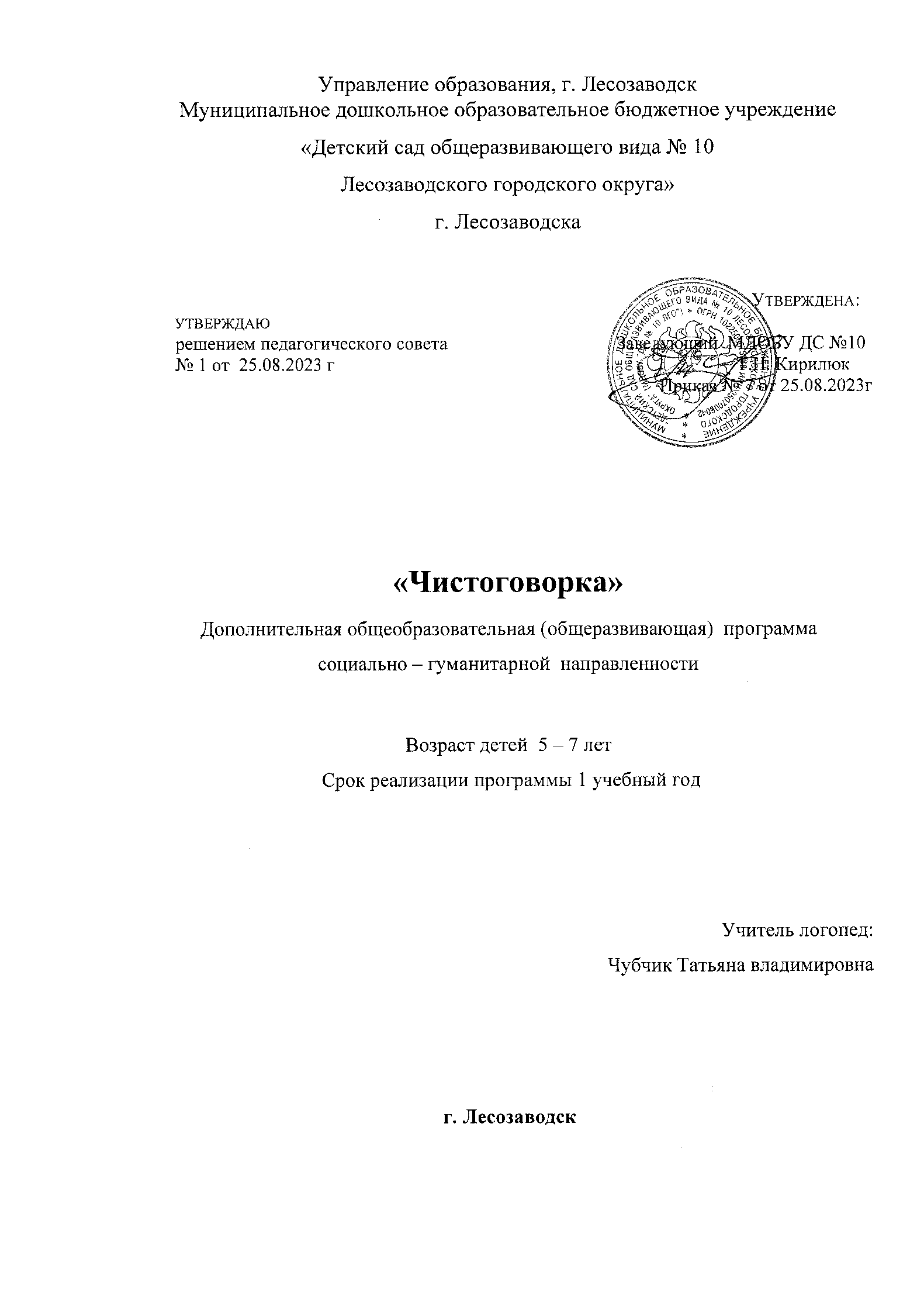 1. ОСНОВНЫЕ ХАРАКТЕРИСТИКИ ПРОГРАММЫ1.1 Пояснительная запискаАктуальность программы.  Хорошая речь – важнейшее условие всестороннего полноценного развития детей. Чем богаче и правильнее речь ребенка, тем легче ему высказывать свои мысли, тем шире его возможности в познании окружающей действительности, содержательнее и полноценнее отношения со сверстниками и взрослыми, тем активнее осуществляется его психическое развитие. Однако, в последнее десятилетие произошли большие изменения в образовательных структурах.	Появление компьютеров, мобильных телефонов, планшетов, телевизоров, интернета изменило формы общения: дети меньше разговаривают и играют во дворе, в компаниях, больше взаимодействуют с компьютером, общаются через Интернет, по телефону. Меньше общения посредством звука и больше посредством буквы. Федеральный государственный стандарт дошкольного образования определяет целевые ориентиры, среди которых речь занимает одно из центральных мест как самостоятельно формируемая функция.   Исследования коррекционных педагогов, многолетний опыт логопедов – практиков показывает, что количество детей, имеющих отклонения в речевом развитии, неуклонно растёт. Среди них значительную часть составляют дети 5-7 лет, не овладевшие в нормативные сроки звуковой стороной речи. Эти дети составляют основную группу риска по неуспеваемости, особенно при овладении письмом и чтением. Они не готовы к новой социальной роли ученика с определённым набором таких качеств, как умение слушать и слышать, работать в коллективе и самостоятельно думать, стремиться узнавать новое.Наиболее часто речевые дефекты наблюдаются в произношении, правильно формировать которое довольно сложно, поскольку ребенку необходимо научиться управлять своими органами речи, осуществлять контроль за собственной речью и речью окружающих.                                   У большинства детей к возрасту 4-5 годам произношение достигает языковой нормы. Однако, в силу индивидуальных, социальных, патологических особенностей развития, у некоторых детей возрастные несовершенства произношения звуков не исчезают, принимают стойкий характер.            Направленность данной программы – социально-гуманитарная.Уровень освоения – базовый.Язык реализации программы – государственный язык РФ-русский.                                                            Отличительная особенность: Комплексы занятий разработаны с учетом возрастных и функциональных возможностей детей и варьируются с учетом индивидуальных особенностей каждого ребенка (упрощение или усложнение). При выборе также учитываются желания самих детей, их инициатива и активность.                                                                                                                                Адресат программы: дополнительная общеобразовательная общеразвивающая программа «Чистоговорка» разработана для детей старшего дошкольного возраста (мальчики и девочки) 5-7 лет посещающих МДОБУ № 10 ЛГО.   Организация образовательного процесса.Набор на обучение по программе проводится на основании медицинских заключений и желания родителей (законных представителей) детей посещающих детский сад.                                                                  Срок реализации рабочей программы - 1 год. Общее количество часов – 72 часа. Периодичность проведения занятий – 2 раза в неделю, во второй половине дня с сентября по май. Продолжительность одного занятия 25-30 минут. Занятия проводятся вне основной образовательной деятельности.                                                                                                                                  Реализация программы осуществляется поэтапно в соответствии с целями и задачами логопедического воздействия.1.2 Цель и задачи программы.Цель: Устранение различных нарушений речи детей посредством освоения дополнительных коррекционных занятий для  успешной учебной деятельности.       Задачи:Воспитательные: Усвоение детьми правил и норм поведения. Достижение стабильных результатов в усвоении программы. Формирование нравственных и эстетических качеств личности. Формирование устойчивых коммуникативных навыков успешного взаимодействия с окружающими. Организация эффективной предметно-развивающей среды, способствующей общему развитию и становлению личности детей дошкольного возраста, а также полноценному развитию речи.Развивающие:                                                                                                                         Развитие звуковой стороны речи.Развитие лексического запаса и грамматического строя речиФормирование связной речиРаннее выявление и своевременное предупреждение речевых нарушений у воспитанников ДОУ.Преодоление недостатков в речевом развитии.Воспитание артикуляционных навыков звукопроизношения и развитие слуховоговосприятия.Обучающие:                                                                                                                                                                     1.Формирование грамматического строя речи.                                                                                        2.Развитие связной речи старших дошкольников.                                                                                          3. Развитие коммуникативности, успешности в общении.4. Подготовка к обучению грамоте, овладение элементами грамоты.5. Развитие в процессе коррекционной работы психических функций: слухового и зрительного внимания, слуховой и зрительной памяти, логического мышления, пространственной ориентировки.1.3 Содержание  программыУчебный планСодержание программыТема: Выработка дифференцированных движений органов артикуляционного аппарата.Теория: Развитие способности узнавать и различать неречевые звуки.Практика: Закрепление навыка употребления категории множественного числа            существительных.Тема: Развитие речевого дыхания. Уточнение правильного произношения сохранных звуков: гласные — [а], [у], [и],[о], [э], [ы], согласные — [м] — [м’],[н] — [н’], [п] — [п’],[т] — [т’], [к] — [к’], [ ф ] - [ ф ’] , [ д ] - [ д ’],N - [в’] , [б] - [б’],[г] — [г’] и т. д.Теория: Развитие способности узнавать и различать звуки речи по высоте и силе          голоса.Практика: Закрепление навыка употребления формы родительного падежа с  предлогами.Тема: Произнесение ряда гласных на твердой и мягкой атаке, с различной силой голоса и интонацией.Теория: Различение слогов, состоящих из правильно произносимых звуков.Практика: Составление предложений по демонстрации действий.Тема: Постановка отсутствующих в речи звуков (в соответствии с индивидуальными особенностями речи детей).Теория: Практическое усвоение понятий “гласный — согласный” звук. Выделение ударного гласного в начале слова, выделение последнего согласного  звука в слове.Практика: Объединение предложений в короткий текст. Составление предложений по демонстрации действий.Развитие навыков употребления в речи восклицательной, вопросительной и повествовательной интонации.Тема: Автоматизация поставленных звуков в открытых, закрытых слогах.Развитие подвижности органов артикуляционного аппарата. Постановка отсутствующих звуков: [л], [л’], [р], [р’].Теория: Преобразование слогов за счет изменения одного звука. Определение наличия звука в слове.Практика: Закрепление произношения в самостоятельной речи.Тема: Автоматизация  поставленных звуков в предложениях и коротких текстах.Дифференциация на слух сохранных звуков (с проговариванием), различающихся: по твердости — мягкости [м] — [м5], [н]-[н’],[п]-[п’], [т]-[т’],[к]-[к’],[ф]-[Ф’]Лд]-[д’], [в] — [в’], [б] — [б’],[Г]-[г’];по глухости — звонкости: [п] — [б],[К] - [Г], [т] — [д];      Теория: Распределение предметных картинок, названия которых включают:дифференцируемые звуки; определенный заданный звук. Практическое знакомство с понятиями “твердый — мягкий звук” и “глухой —  звонкий”.Практика: согласования прилагательных с существительными в роде, числе, падеже и   образования  относительных прилагательных. Составлять предложения по демонстрации действий, картине, вопросам.Тема: Автоматизация поставленных звуков в собственной речи.Дифференциация звуков по месту образования: [с] — [ш], [з] — [ж]; [р] — М; в прямых и обратных слогах.Теория: Составление схемы слова с выделением ударного слога. Выбор слова к соответствующей графической схемеПрактика: Активизация речевых навыков в коллективных формах общения. Развитие детской самостоятельности при произношении  звуков.Постановка и первоначальное закрепление звуков [к],[к’], [X], [X’], И, [ы], [с],[с’], [з], [з’], [л], [л’], [ш],[ж], [р], [р’]. Звуковой анализ и синтез слогов и слов. Закрепление правильного произношения звуков [у], [а], [и], [п], [п’], [э],[т], [т’], [к], [к’], [м], [м’],[л’], [0], [х], [х’], [j], [ы], [с].Теория: Изучение грамматических форм слов за счет сравнения и сопоставления       существительных единственного и множественного числа. Согласование глаголов единственного и множественного числа настоящего  времени с существительными. Сравнение личных окончаний глаголов настоящего времени в единственном и   множественном числе.Практика: Правильное произношение слов с развитием фонематического восприятия. Анализ и синтез обратных слогов. Выделение слогообразующего гласного в позиции после согласного.Усвоение слов различной звукослоговой сложности (преимущественно двух и трехсложных) в связи с закреплением правильного произношения звуков. Различение на слух: М - [ Т ’] — [с’] - [щ ] , [ц] — [т’] — [с], [щ] —[ ч ] - [ с ’] - [ш ] Теория: Предложения, связная речь. Закрепление различения звуков на слухПрактика: Составление предложений с помощью картинок. Использование лексического материала в произношении звуков.Усвоение многосложных слов в связи с закреплением правильногопроизношения всех звуков речи употребление их в самостоятельной речи.      Исправление всех недостатков речи в соответствии с индивидуальными особенностями детей. Анализ слов сложного звуко-слогового состава.Практика: Умения использовать образованные слова в составе предложений.  Составление предложений по опорным словам. Проведение в занимательной форме усложняющих упражнений направленных на определение буквенного состава слова.1.4 Планируемые результаты:Личностные:Обучающиеся:Усвоят правила и нормы поведения. Достигнут стабильных результатов в усвоении программы. У обучающихся будут сформированы нравственные и эстетические качества личности. У обучающихся будут формированы коммуникативные навыки успешного взаимодействия с окружающими. Метапредметные:У обучающихся будут развиты:                                                                                                                         Звуковые  стороны речи, также лексический  запас и грамматический  строй речиБудет сформирована связная речь.Будут выявлены речевые нарушенияБудут развиты  артикуляционные навыки  звукопроизношения и развито слуховое восприятие.Предметные:                                                                                                                                                                     1.У обучающихся будут развиты качества – коммуникативность и успешность в общении.4. Обучающиеся будут подготовлены к обучению грамоте, овладеют элементами грамоты.5. У обучающихся будут развиты: слуховое и зрительное внимание, логическое мышление и  пространственная  ориентировка.Раздел 2. Организационно-педагогические условия2.1. Условия реализации программыМатериально- техническое обеспечение:       Важным условием выполнения учебной дополнительной общеобразовательной общеразвивающей программы «Чистоговорка» является достаточный уровень материально-технического обеспечения. В дошкольном учреждении созданы необходимые и достаточные условия для осуществления дополнительного образования воспитанников.      Для реализации программы оборудован логопедический кабинет.  Кабинет оснащен современным оборудованием партами, стульями, методическими пособиями и материалами.В зависимости от формы организации образовательного процесса в работе используются:Логопедическое зеркало.Салфетки (влажные антибактериальные, бумажные платочки).Картинки и иллюстрации (сюжетные, предметные )Азбука (плакат).Учебно-методическое обеспечение. Учебные пособия по развитию речи и коррекции речевых нарушений.Раздаточный материал для домашних заданий:• Упражнения для развития артикуляционной моторики, речевого дыхания.• Чистоговорки, скороговорки.• Тексты по автоматизации поставленных звуков и дифференциации смешиваемых звуков.• Игровые задания по коррекции понимания и образования грамматических структур, развитию восприятия, мышления, памяти.• Упражнения для развития графических навыков и т. д.3. Программно-дидактический комплекс "Логомер-2":   - содержит 90 интерактивных игр и упражненийБумага (формат А - 4), клей ПВА, ножницы.2.2. Оценочные материалы и формы аттестации.В течение учебного года с целью проверки тяжелых нарушений речи, проводятся три вида контроля:       Форма аттестации:  формы отслеживания и фиксация образовательных результатов - карты учёта достижений обучающихся, тестирование, анкетирование родителей.2.3 Методические материалыДополнительная общеобразовательная общеразвивающая программа «Чистоговорка» составлена  по принципу последовательного практического изучения тематических занятий. Каждое занятие является учебно - тренировочным и комплексным, носит коррекционный характер и включает различные упражнения на развитие правильного произношения речи.     Структура занятия по коррекции звукопроизношенияИндивидуальные и подгрупповые занятия по коррекции звукопроизношения на всех этапах работы могут иметь одну общую структуру, но в зависимости от этапа работы над звуком в нее вносятся изменения. В подготовительный период и на этапе постановки звука большее внимание уделяется развитию артикуляционной моторики, речеслухового внимания, формированию речевого дыхания, коррекции голоса, тогда как на этапе автоматизации звука главное - развитие речевой активности ребенка и формирование навыков фонематического восприятия. Данная структура занятий основана на специфических и дидактических принципах, принятых в логопедии. Построение же отдельных занятий определяется логопедом, исходя из учета индивидуальных особенностей ребенка, уровня развития артикуляционной моторики, речевых навыков и познавательных процессов.Оргмомент. Релаксационные упражнения. Упражнения  на формирование пространственных представлений, развитие слухового восприятия.Развитие тонкой моторики пальцев рук. Координация движений с речью.Массаж или самомассажМимические упражнения.Артикуляционная гимнастика. Выработка тонких артикуляционных движений. Формирование правильных артикуляционных укладов губ и языка. Развитие переключаемости органов артикуляционного аппарата.Упражнения на развитие речевого дыхания и голоса. Координация речи с движением.Развитие фонематического восприятия.Преодоление нарушений слоговой структуры слов.Постановка звука.Автоматизация звука:Автоматизация звука в слогах.Автоматизация звука в словах.Автоматизация звука в словосочетаниях.Автоматизация звука в предложениях.Автоматизация звука в чистоговорках.Автоматизация звука в загадках и стихах.Автоматизация звука в самостоятельной речи.Каждая часть занятия предусматривает вариативность используемых заданий.В целях четкой организации учебно-воспитательного процесса, а также учитывая специфику программы в занятиях используются:Методы и приемы1. Словесные:- словесная инструкция; - объяснение;- беседа2. Наглядные:- показ (подражание);- жестовая инструкция;- метод совместных действий;- наблюдение;- предметные, сюжетные, серии картинок, различные пособия.3. Практические:- подвижные игры;- дидактические игры.2.4 Календарный учебный графикСПИСОК ЛИТЕРАТУРЫ.1. «Логопедические упражнения», артикуляционная гимнастика для детей 4-6 лет. О.И. Крупенчук, Т.А. Воробьева. Санкт-Петербург, 2004 г.2. «Формирование мелкой моторики рук», игры и упражнения. С.Е. Большакова. М, 2005.3. «Пальчиковая гимнастика» О.В. Узорова, Е.А. Нефедова. М, 2002 г.4. «Лучшие логопедические игры и упражнения для развития речи». Т.А. Куликовская. Москва, 2010 г.5. Лылова Л. С. Индивидуальные и подгрупповые логопедические занятия. Воронеж, ИП Лакоценина Н. А, 2012.№Название раздела, темыКоличествочасовКоличествочасовКоличествочасовФормыаттестации/контроля№Название раздела, темыВсегоТеорияПрактикаФормыаттестации/контроля1Вводное занятие.Выработка дифференцированных движений органов артикуляционного аппарата.862Педагогическое наблюдениеСобеседование2Развитие речевого дыхания. Уточнение правильного произношения сохранных звуков: гласные — [а], [у], [и],[о], [э], [ы], согласные — [м] — [м’],[н] — [н’], [п] — [п’],[т] — [т’], [к] — [к’], [ ф ] - [ ф ’] , [ д ] - [ д ’],N - [в’] , [б] - [б’],[г] — [г’] и т. д.1046Входной контроль3Произношение ряда гласных на твердой и мягкой атаке, с различной силой голоса и интонацией.1046Входной контроль4Постановка отсутствующих в речи звуков (в соответствии с индивидуальными особенностями речи детей).Развитие навыков употребления в речи восклицательной, вопросительной и повествовательной интонации.1046Педагогическое наблюдение5Автоматизация поставленных звуков в открытых, закрытых слогах.Развитие подвижности органов артикуляционного аппарата. Постановка отсутствующих звуков: [л], [л’], [р], [р’].1046Промежуточный контроль6Автоматизация  поставленных звуков в предложениях и коротких текстах.Дифференциация на слух сохранных звуков (с проговариванием), различающихся:по твердости — мягкости; по глухости — звонкости.514Собеседование7Автоматизация поставленных звуков в собственной речи.Дифференциация звуков по месту образования: в прямых и обратных слогах.514Педагогическое наблюдение8Постановка и первоначальное закрепление. Звуковой анализ и синтез слогов и слов.Закрепление правильного произношения звуков.514Промежуточный контроль9Усвоение слов различной звукослоговой сложности (преимущественно двух и трехсложных) в связи с закреплением правильного произношения звуков.Различение на слух.514Опрос10Усвоение многосложных слов в связи с закреплением правильного произношения всех звуков речи употребление их в самостоятельной речи.Исправление всех недостатков речи в соответствии с индивидуальными особенностями детей.Анализ слов сложного звуко-слогового состава413Итоговый контрольИтого722943Вид контроляВремя проведениеЦель проведенияФорма контроляВходной В начале учебного года (сентябрь)Определение уровня развития речи детейСобеседованиеПромежуточный В середине учебного года                        ( декабрь)Определение степени усвоения учащимися учебного материала по развитию речи детей.Собеседование, задания по  ЗКРИтоговый В конце учебного года (май)Определение изменения уровня развития речи детей.Собеседования, итоговые задания по развитию речи.Этапы образовательного процессаЭтапы образовательного процесса1 годПродолжительность учебного года, неделяПродолжительность учебного года, неделя36Количество учебных днейКоличество учебных дней72Продолжительностьучебных периодов1 полугодие01.09.2023 – 31.12.2023Продолжительностьучебных периодов2 полугодие09.01 2024 – 31.05.2024Возраст детей, лет5 – 7Продолжительность занятия, часПродолжительность занятия, час25 - 30 минутРежим занятийРежим занятий2 раза/нед.Годовая учебная нагрузка, часГодовая учебная нагрузка, час72